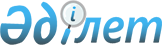 Об утверждении Перечня категорий граждан, пользующихся физкультурно-оздоровительными услугами бесплатно или на льготных условиях, за исключением инвалидов, а так же размеров льгот
					
			Утративший силу
			
			
		
					Постановление акимата города Шахтинска Карагандинской области от 5 февраля 2016 года № 3/1. Зарегистрировано Департаментом юстиции Карагандинской области 1 марта 2016 года № 3681. Утратило силу постановлением акимата города Шахтинска Карагандинской области от 22 июня 2023 года № 29/01
      Сноска. Утратило cилу постановлением акимата города Шахтинска Карагандинской области от 22.06.2023 № 29/01 (вводится в действие со дня его первого официального опубликования).
      В соответствии со статьей 31 Закона Республики Казахстан от 23 января 2001 года "О местном государственном управлении и самоуправлении в Республике Казахстан", статьей 48 Закона Республики Казахстан от 3 июля 2014 года "О физической культуре и спорте", акимат города Шахтинска ПОСТАНОВЛЯЕТ:
      1. Утвердить прилагаемый Перечень категорий граждан, пользующихся физкультурно-оздоровительными услугами бесплатно или на льготных условиях, за исключением инвалидов, а также размеры льгот.
      2. Контроль за исполнением настоящего постановления возложить на заместителя акима города Шахтинска Тлеубергенова К. К.
      3. Настоящее постановление вводится в действие со дня первого официального опубликования. Перечень категорий граждан, пользующихся физкультурно-оздоровительными услугами бесплатно или на льготных условиях, за исключением инвалидов, а так же размеры льгот
      *Примечание: данный перечень распространяется на государственные физкультурно-оздоровительные и спортивные сооружения.
					© 2012. РГП на ПХВ «Институт законодательства и правовой информации Республики Казахстан» Министерства юстиции Республики Казахстан
				
      Аким города

С. Аймаков
Утвержден
постановлением
акимата города Шахтинска
от 5 февраля 2016 года
№ 3/1
№ 
Категории граждан
Размеры льгот
1
Дети до 7 лет 
Бесплатно
2
Дети-школьники из многодетных семей
Бесплатно
3
Дети школьники из детских домов
Бесплатно
4
Спортсмены ветераны
Бесплатно
5
Школьники 
Льготы в размере 50% от стоимости оказываемых спортивных и физкультурно-оздоровительных услуг
6
Студенты 
Льготы в размере 50% от стоимости оказываемых спортивных и физкультурно-оздоровительных услуг
7
Пенсионеры 
Льготы в размере 50% от стоимости оказываемых спортивных и физкультурно-оздоровительных услуг